СИСТЕМИ ЧИСЛЕННЯСукупність прийомів та правил найменування й позначення чисел називається системою числення. Звичайною для нас і загальноприйнятою є позиційна десяткова система числення. Як умовні знаки для запису чисел вживаються цифри.Система числення, в якій значення кожної цифри у довільному місці послідовності, означає одне й те ж саме число, називається непозиційною. Система числення, в якій одна і та ж цифра набуває різних значень залежно від своєї позиції, називається позиційною.Щоб визначити число, недостатньо знати тип і алфавіт системи числення. Для цього необхідно ще додати правила, які дають змогу за значеннями цифр встановити значення числа.Найпростішим способом запису натурального числа є зображення його за допомогою відповідної кількості паличок або рисочок. Таким способом можна користуватися для невеликих чисел.Наступним кроком було винайдення спеціальних символів (цифр). У непозиційній системі кожен знак у запису незалежно від місця означає одне й те саме число. Добре відомим прикладом непозиційної системи числення є римська система, в якій роль цифр відіграють букви алфавіту: І - один, V - п'ять, Х - десять, С - сто, Z - п'ятдесят, D -п'ятсот, М - тисяча. Наприклад, 324 = СССХХІV. У непозиційній системі числення незручно й складно виконувати арифметичні операції.Позиційні системи численняЗагальноприйнятою в сучасному світі є десяткова позиційна система числення, яка з Індії через арабські країни прийшла в Європу. Основою цієї системи є число десять. Основою системи числення називається число, яке означає, у скільки разів одиниця наступного розрядку більше за одиницю попереднього.Загальновживана форма запису числа є насправді не що інше, як скорочена форма запису розкладу за степенями основи системи числення, наприклад130678=1*105+3*104+0*103+6*102+7*101+8Тут 10 є основою системи числення, а показник степеня - це номер позиції цифри в записі числа (нумерація ведеться з права на ліво, починаючи з нуля). Арифметичні операції у цій системі виконують за правилами, запропонованими ще в середньовіччі. Наприклад, додаючи два багатозначних числа, застосовуємо правило додавання стовпчиком. При цьому все зводиться до додавання однозначних чисел, для яких необхідним є знання таблиці додавання.Тому найпоширенішою для подання чисел у пам'яті комп'ютера є двійкова система числення. Для зображення чисел у цій системі необхідно дві цифри: 0 і 1, тобто достатньо двох стійких станів фізичних елементів. Ця система є близькою до оптимальної за економічністю, і крім того, таблички додавання й множення в цій системі елементарні:Приклад:У двійковій системі:  У десятковій системі: = Ще можна перетворювати систему чисел таким чиномНаприклад, І навпаки, з десяткової у двійкову:			(24)10 = (11000)2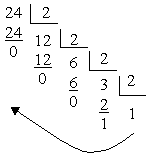 Дії на двійковими числамиДодавання Множення       1257 1*1*10+2=1212*10+5=125125*10+7=125710110    1*1*2+0=22*2+1=55*2+1=1111*2+0=220+0+0=00+0+1=10+1+1=101+1+1=11                         =11100110                              100                            100                            11000